FICHA DE INSCRIPCIÓN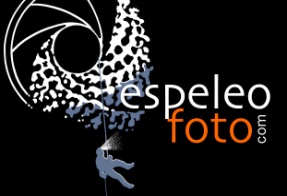 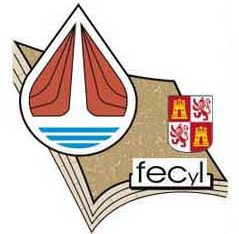 2º CURSO DE FOTOGRAFÍA SUBTERRÁNEAAsón (Cantabria 4,5 y 6 de Julio/2014)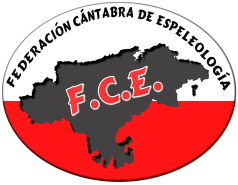 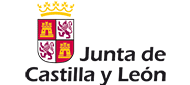 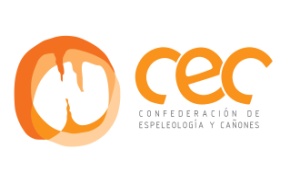 Organizan:Federación de Espeleología de Castilla y León http://www.fedespeleocyl.comColectivo Espeleofoto http://www.espeleofoto.com Con la colaboración de la Federación Cántabra de Espeleología, la Confederación de Espeleología y Cañones y el patrocinio de la JCYL.Contacto: jorgitoniphargus@gmail.comParticipante o acompañante:	(Sólo para acompañantes):	Nombre y apellidos:		Correo electrónico: 		Teléfono fijo:			Teléfono móvil:			Federado en:			Observaciones:			Solicita reserva de alojamiento:	Observaciones:			Comida del Domingo:		Cuestionario para participantes:Indica brevemente tu equipo fotográfico y experiencia previa:¿Qué esperas aprender durante el monográfico?Cuestionario para acompañantes:Indicar actividades deseadas:  Instrucciones de cumplimentación:	Descarga en tu ordenador, rellena, guarda con cambios y envía a: jorgitoniphargus@gmail.com. Te responderé confirmando definitivamente la plaza e indicando la cantidad a ingresar en la cuenta bancaria de la FCLE (BBVA) 0182 1923 18 001 150403 7. Indica en el ingreso tu nombre y la referencia Curso Fotos. La fecha tope de recepción es el 6 de junio. 